એકંદર પરિણામોગ્રેડ 4 ગણિત વિદ્યાર્થીઓને 8 આવશ્યક તત્વોથી સંબંધિત 40 કૌશલ્યોમાં તેમની સિદ્ધિ દર્શાવવાની મંજૂરી આપે છે. [વિદ્યાર્થીનું નામ] એ સ્પ્રિંગ 2021 દરમિયાન 40 કૌશલ્યોમાંથી __ માં નિપુણતા પ્રાપ્ત કરી છે. એકંદરે, ગણિતમાં [વિદ્યાર્થીનું નામ] ની નિપુણતા ચાર પર્ફોમન્સ શ્રેણીઓની ____ માં આવી: ____. [વિદ્યાર્થીનું નામ] માં જે વિશિષ્ટ કૌશલ્યોમાં નિપુણતા છે અને જેમાં નિપુણતા નથી તે [વિદ્યાર્થીના નામ] ની લર્નિંગ પ્રોફાઇલમાં મળી શકે છે.ઉભરતા	લક્ષ્યની નજીકલક્ષ્ય પર	આગળ પડતાંવિસ્તારબાર આલેખ વિસ્તાર દ્વારા નિપુણતા પ્રાપ્ત કરેલ કુશળતાના ટકાનો સારાંશ આપે છે. ધોરણ દીઠ વિવિધ સ્તરો પર સામગ્રીની ઉપલબ્ધતાને કારણે તમામ વિદ્યાર્થીઓ તમામ કૌશલ્યોની પરીક્ષા આપતા નથી.M.C1.1: સંખ્યાના માળખાને સમજો (ગણતરી, સ્થાન મૂલ્ય, અપૂર્ણાંક)__%5 કૌશલ્યોમાંથી _ માં નિપુણ+M.C1.3: સરળ અંકગણિત પદ્ધતિનો ઉપયોગ કરીને ચોક્કસ અને અસરકારક રીતે ગણતરી કરો__%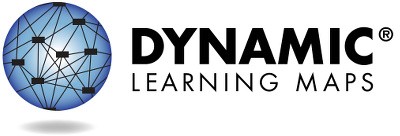 2 માંથી પૃષ્ઠ 1સંસાધનો સહિત વધુ માહિતી માટે, કૃપા કરીને https://dynamiclearningmaps.org/states ની મુલાકાત લો.યુનિવર્સિટી ઓફ કેન્સાસ. સર્વહક સ્વાધીન. માત્ર શૈક્ષણિક હેતુઓ માટે. પરવાનગી વિના વાણિજ્યિક અથવા અન્ય હેતુઓ માટે ઉપયોગ કરી શકાશે નહીં. “Dynamic Learning Maps” એ યુનિવર્સિટી ઓફ કેન્સાસનો ટ્રેડમાર્ક છે.પર્ફોમન્સ પ્રોફાઇલ, ચાલુM.C2.1: દ્વિ અને ત્રિ-પરિમાણીય આકારોના ભૌમિતિક ગુણધર્મોને સમજો અને તેનો ઉપયોગ કરોM.C3.1: માપનના સિદ્ધાંતો અને માપના એકમોને સમજો અને તેનો ઉપયોગ કરો __%5 કૌશલ્યોમાંથી _ માં નિપુણ__%15 કૌશલ્યોમાંથી _ માં નિપુણM.C2.2: વિસ્તાર, પરિમિતિ અને ઘનતા સાથે સંકળાયેલા કોયડાઓ ઉકેલોM.C4.2: પેટર્ન અને કાર્યાત્મક વિચારસરણીને સમજો__%+આ ક્ષેત્રમાં કોઈ તત્વોનું મૂલ્યાંકન કરવામાં આવ્યું નથીક્ષેત્ર બનાવતા દરેક આવશ્યક તત્વોમાં [વિદ્યાર્થીનું નામ] ના પર્ફોમન્સ વિશે વધુ માહિતી લર્નિંગ પ્રોફાઇલમાં આપેલ છે.સંસાધનો સહિત વધુ માહિતી માટે, કૃપા કરીને https://dynamiclearningmaps.org/states ની મુલાકાત લો.             2 માંથી પૃષ્ઠ 24થા ગ્રેડની ગણિતના આવશ્યક તત્વોમાં [વિદ્યાર્થીનું નામ] ના પર્ફોમન્સનો નીચે સારાંશ આપેલ છે. આ માહિતી [વિદ્યાર્થીનું નામ] ની સ્પ્રિંગ 2023 દરમિયાન લેવાયેલ તમામ DLM પરીક્ષાઓ પર આધારિત છે. [વિદ્યાર્થીના નામ] નું મૂલ્યાંકન 8 આવશ્યક તત્વોમાંથી __ અને 4થાગ્રેડમાં 6 અપેક્ષિત ક્ષેત્રોમાંથી __ પર કરવામાં આવ્યું હતું.મૂલ્યાંકન દરમિયાન જે તે સ્તરની નિપુણતાનું પ્રદર્શન કરવાથી આવશ્યક તત્વમાંના તમામ અગાઉના સ્તરોની નિપુણતા ધારવામાં આવે છે. આ કોષ્ટક વર્ણન કરે છે કે તમારા બાળકે મૂલ્યાંકનમાં કયા કૌશલ્યોનું પ્રદર્શન કર્યું અને તે કૌશલ્યો ગ્રેડ સ્તરની અપેક્ષાઓ સાથે કેવી રીતે સરખાવાશે.આ વર્ષે નિપુણતા મેળવેલ સ્તરોઆ આવશ્યક તત્વ પર નિપુણતાની કોઈ સાબિતી નથીઆવશ્યક તત્વ ચકાસાયેલ નથી2 માંથી પૃષ્ઠ 1આ રિપોર્ટનો હેતુ સૂચનાત્મક આયોજન પ્રક્રિયામાં પુરાવાના એક સ્ત્રોત તરીકેનો છે. પરિણામો ફક્ત વર્ષના અંતના સ્પ્રિંગ મૂલ્યાંકનમાં આપેલ આઇટમના પ્રતિસાદો પર આધારિત છે. તમારું બાળક દરેક સેટિંગ્સમાં જ્ઞાન અને કૌશલ્યને અલગ રીતે દર્શાવી શકે છે તેથી, અહીં દર્શાવેલ અંદાજિત નિપુણતાના પરિણામો તમારું બાળક શું જાણે છે અને શું કરી શકે છે તેને સંપૂર્ણ રજૂ કરી શકશે નહીં.સંસાધનો સહિત વધુ માહિતી માટે, કૃપા કરીને https://dynamiclearningmaps.org/states ની મુલાકાત લો. યુનિવર્સિટી ઓફ કેન્સાસ. સર્વહક સ્વાધીન. માત્ર શૈક્ષણિક હેતુઓ માટે. પરવાનગી વિના વાણિજ્યિક અથવા અન્ય હેતુઓ માટે ઉપયોગ કરી શકાશે નહીં. “Dynamic Learning Maps” એ યુનિવર્સિટી ઓફ કેન્સાસનો ટ્રેડમાર્ક છે.આ વર્ષે નિપુણતા મેળવેલ સ્તરોઆ આવશ્યક તત્વ પર નિપુણતાની કોઈ સાબિતી નથીઆવશ્યક તત્વ ચકાસાયેલ નથી2 માંથી પૃષ્ઠ 2સંસાધનો સહિત વધુ માહિતી માટે, કૃપા કરીને https://dynamiclearningmaps.org/states ની મુલાકાત લો.અંદાજિત નિપુણતા સ્તરઅંદાજિત નિપુણતા સ્તરઅંદાજિત નિપુણતા સ્તરઅંદાજિત નિપુણતા સ્તરઅંદાજિત નિપુણતા સ્તરઅંદાજિત નિપુણતા સ્તરઅંદાજિત નિપુણતા સ્તરવિસ્તારઆવશ્યક તત્વો1234 (લક્ષ્ય)5M.C1.1M.EE.4.NF.1-2અલગતા અને સંપૂર્ણતાને ઓળખોપરિચિત આકારને બે અથવા વધુ ભાગોમાં વિભાજીત કરોપરિચિત આકારને બે અથવા વધુ સમાન ભાગોમાં વિભાજીત કરોક્ષેત્રના મોડેલના અડધા અને ચોથા ભાગને ઓળખોક્ષેત્રના મોડેલના અર્ધભાગ અને ચોથા ભાગને ઓળખોM.C1.3M.EE.4.NBT.4અલગતા, સમૂહ અને પેટાસમૂહને ઓળખોસંયોજન અને વિભાજિત સમૂહ; સમૂહમાં વસ્તુઓની ગણતરી કરો0-20 નંબરની અંદર સરવાળો અને બાદબાકી કરો100 ની અંદર સરવાળો અને બાદબાકી કરોસરવાળો અથવા બાદબાકીની શબ્દ સમસ્યાઓ ઉકેલોM.C2.1M.EE.4.MD.6વિશેષતાને ઓળખો; સમાન અને અલગ વસ્તુઓ ઓળખોસમાન અથવા અલગ રકમને ઓળખોવધુ કે ઓછી રકમને ઓળખોબે ખૂણાઓની સીધી સરખામણી કરોસીધી સરખામણીનો ઉપયોગ કરીને ત્રણ અથવા વધુ ખૂણાઓનો ક્રમ આપોM.C2.2M.EE.4.MD.3અલગતાને ઓળખો; અમુકને ઓળખોબિડાણને ઓળખોએકમ ચોરસ અને ક્ષેત્રને સમજાવોએકમ ચોરસ અને ટાઇલ્સની ગણતરી કરીને ક્ષેત્રની ગણતરી કરોલંબચોરસના ક્ષેત્ર સાથે સંકળાયેલા શબ્દોની સમસ્યાઓ ઉકેલોઅંદાજિત નિપુણતા સ્તરઅંદાજિત નિપુણતા સ્તરઅંદાજિત નિપુણતા સ્તરઅંદાજિત નિપુણતા સ્તરઅંદાજિત નિપુણતા સ્તરઅંદાજિત નિપુણતા સ્તરઅંદાજિત નિપુણતા સ્તરવિસ્તારઆવશ્યક તત્વો1234 (લક્ષ્ય)5M.C3.1M.EE.4.MD.2.aકોઈ વ્યક્તિ અથવા વસ્તુને જુએ છે, અલગતાને ઓળખે છેઑબ્જેક્ટની માપી શકાય તેવી વિશેષતાઓને ઓળખોડિજિટલ ઘડિયાળ પર કલાક અને મિનિટ અને એનાલોગ ઘડિયાળ પર બંને કાંટાઓને ઓળખોએનાલોગ અથવા ડિજિટલ ઘડિયાળનો ઉપયોગ કરીને, સમય કલાકમાં જણાવોનજીકનો અડધો કલાક અને પા કલાકનો સમય જણાવોM.C3.1M.EE.4.MD.2.bસમાન વસ્તુઓ હોય તે અને અલગ અલગ વસ્તુઓને ઓળખોબે વસ્તુઓના વજન અને ઘનતાની તુલના કરોઅનૌપચારિક એકમોનો ઉપયોગ કરીને વજન અને ઘનતા માપોઔપચારિક એકમોનો ઉપયોગ કરીને વજન (oz./lb.) અને ઘનતા (c.) માપોઔપચારિક એકમોનો ઉપયોગ કરીને વજન (oz./lb.) અને ઘનતા (c.) નો અંદાજ કાઢોM.C3.1M.EE.4.MD.2.dવસ્તુ, વ્યક્તિ અથવા કાર્યમાં ધ્યાન આપે છેવિશેષતા મૂલ્યોને ઓળખોસિક્કા અથવા ડોલરના બિલને ઓળખોમૂળભૂત સિક્કાઓના નામ અને મૂલ્યો ઓળખોબીજા સિક્કાથી સંબંધિત સિક્કાનું મૂલ્ય જણાવોM.C4.2M.EE.4.OA.5વિશેષતાને ઓળખો અને વસ્તુઓને જોડીમાં ગોઠવોપ્રકૃતિ અથવા રોજિંદા જીવનમાં પેટર્નને ઓળખોસાંકેતિક/સચિત્ર પેટર્ન અને મુખ્ય એકમ(મો) ઓળખોપુનરાવર્તિત પેટર્નમાં મુખ્ય એકમને ઓળખોસચિત્ર અથવા સાંકેતિક પેટર્નને વિસ્તૃત કરો